Ko pritisneš na povezavo (link), se ti bo odprla ta spletna stran.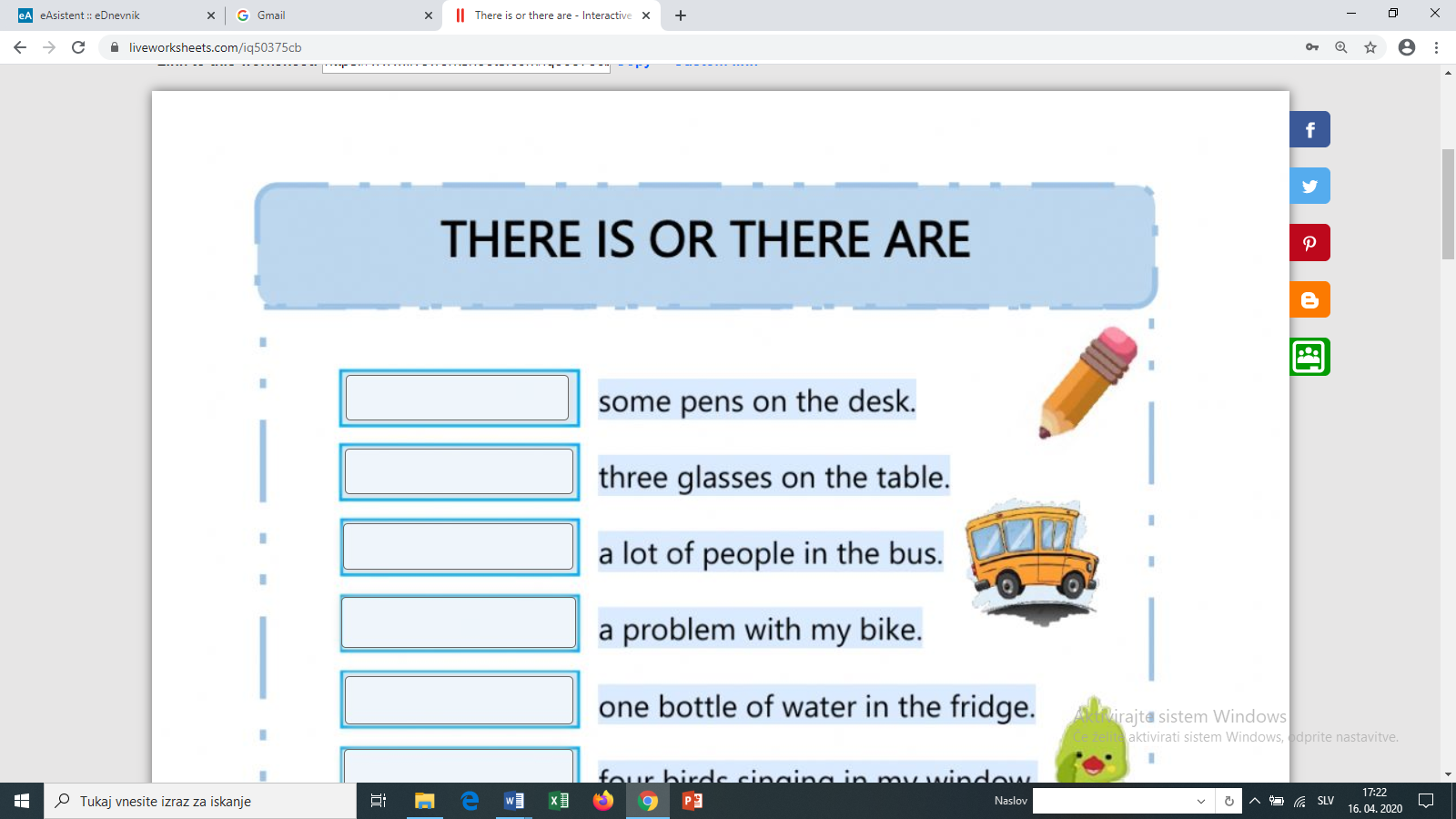 Nalogo rešuješ tako, da za vsako poved napišeš pravilno rešitev – there is ali there are. Ko prideš do konca, pritisneš na gumb FINISH.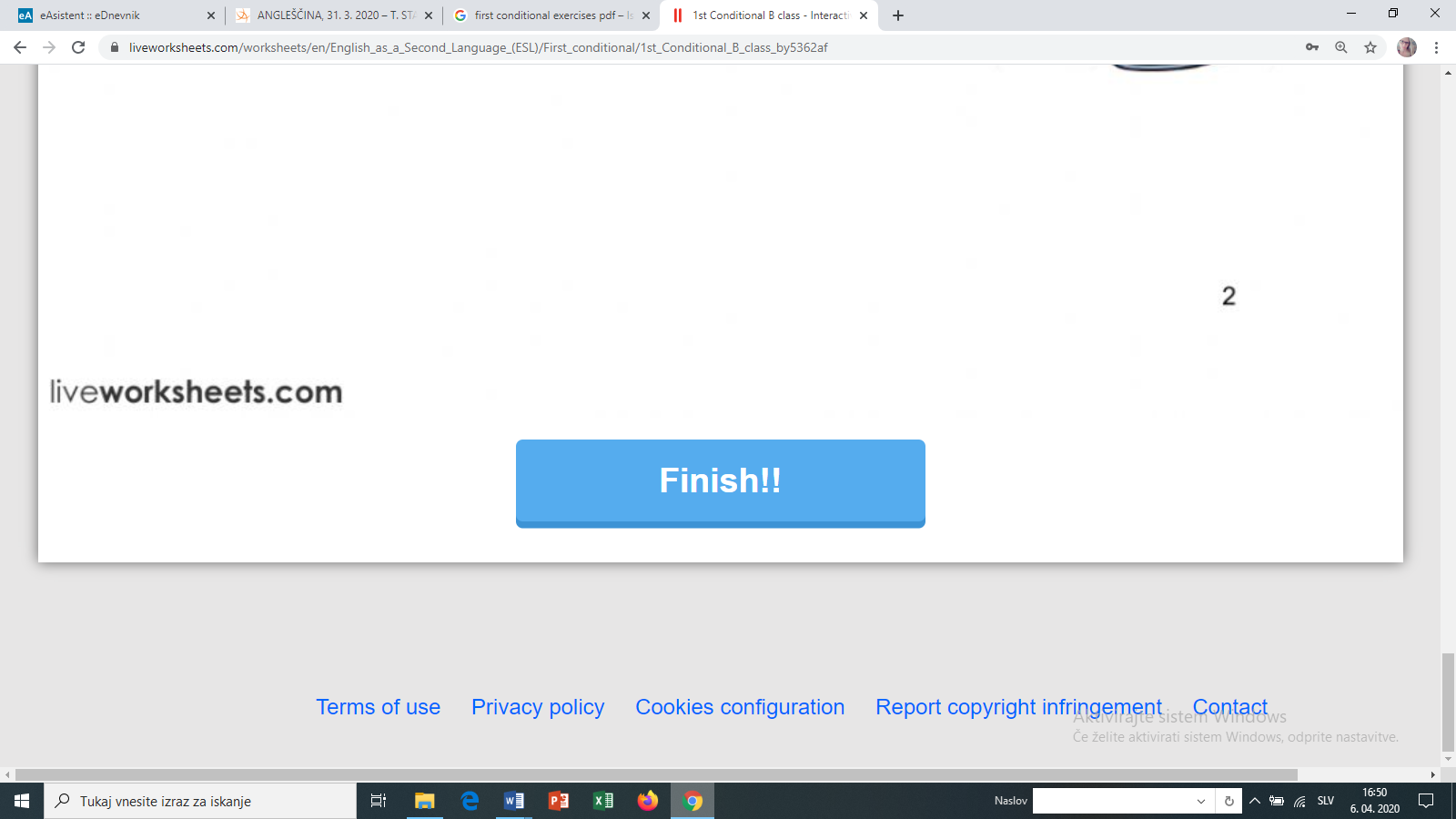 Izbereš EMAIL MY ANSWERS TO MY TEACHER. 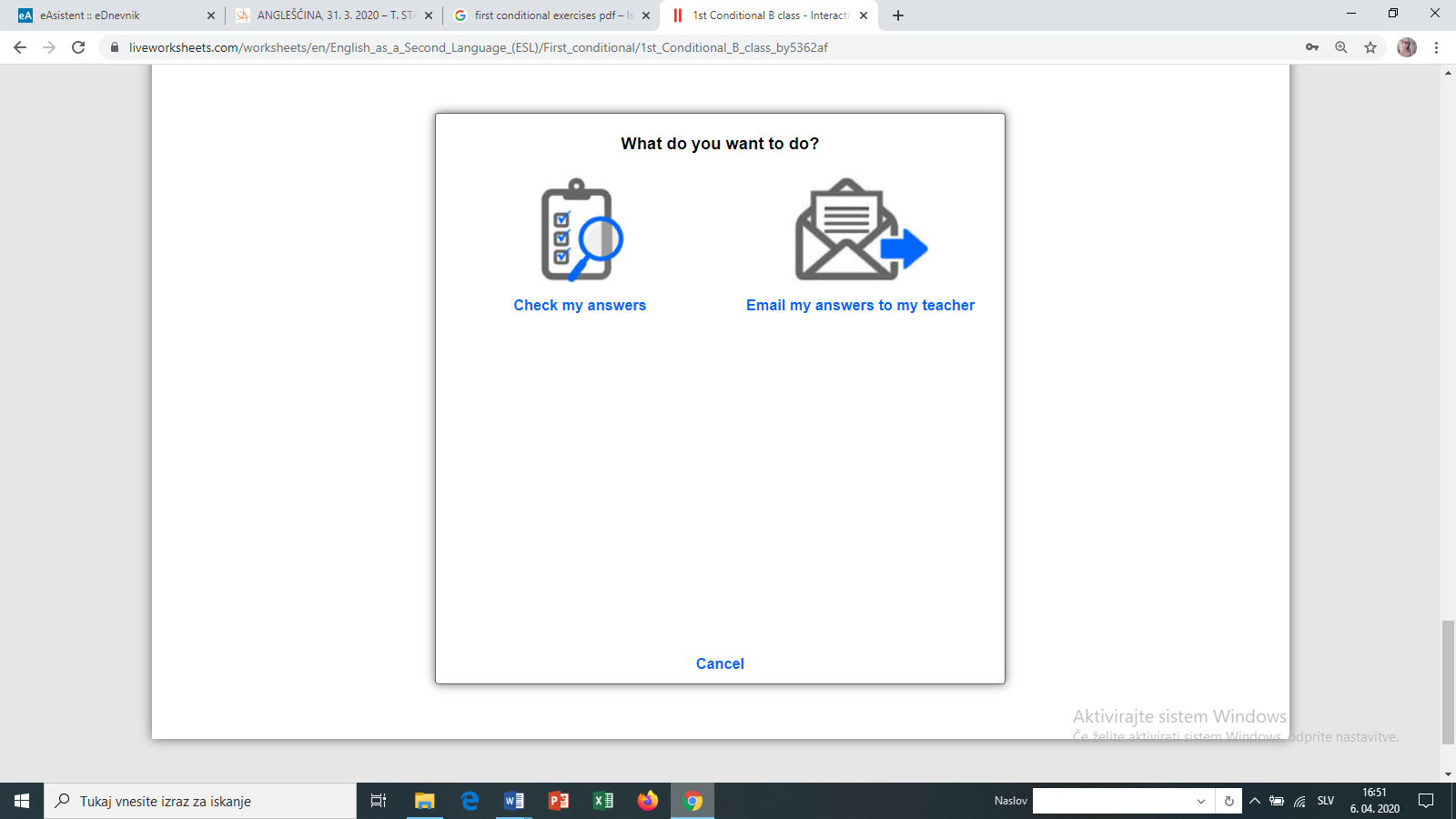 Odpre se ti okno, kjer je treba vpisati določene podatke: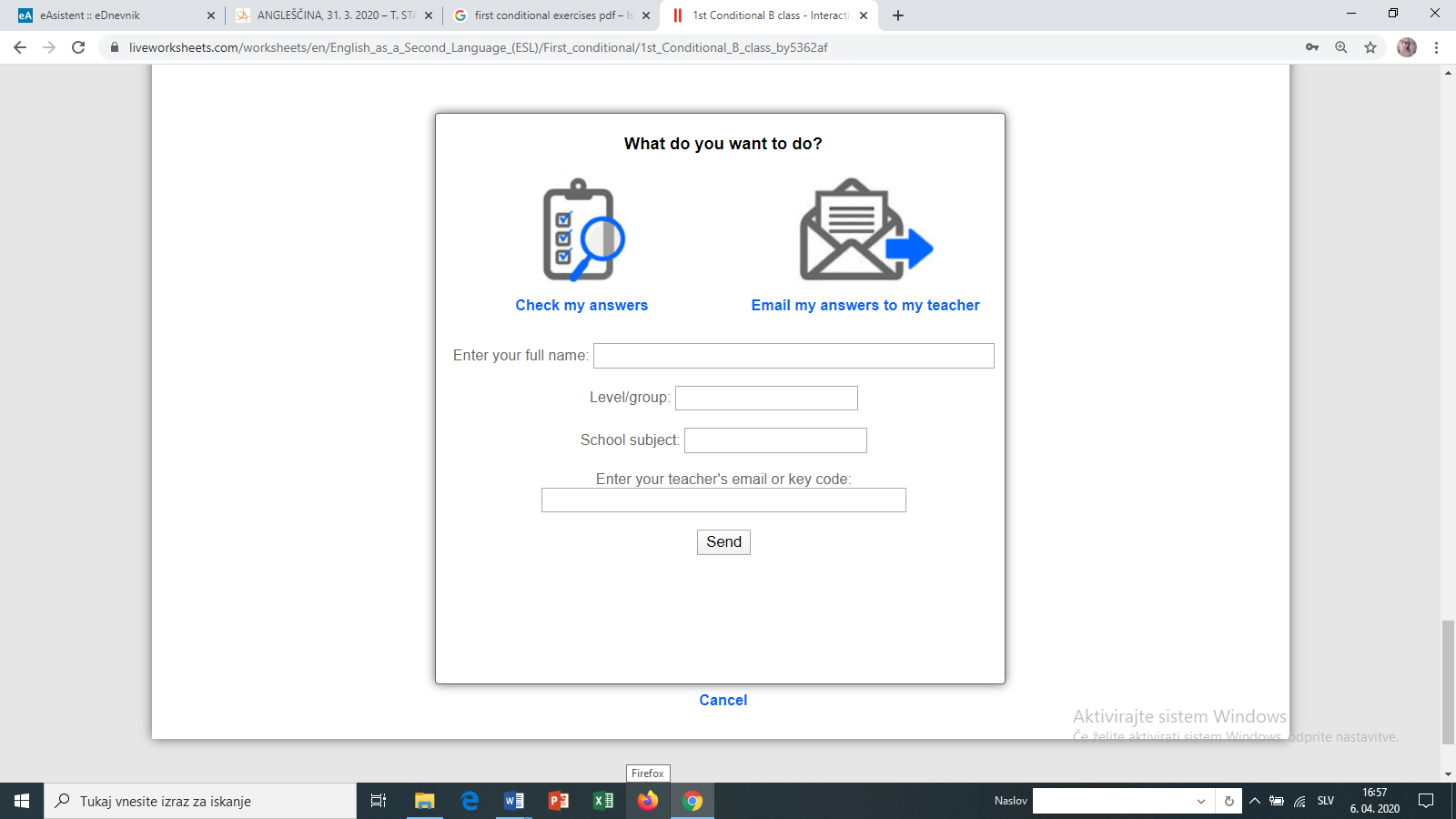 ENTER YOUR FULL NAME – Napiši svoje ime, da bom vedela, kdo je izdelek oddal.LEVEL/GROUP – Napiši 6. R.SCHOOL SUBJECT – Napiši TJA.ENTER YOUR TEACHER'S EMAIL OR KEY CODE – Napiši moj mail – tanja.stavanja@os-pivka.siPritisni na gumb SEND.